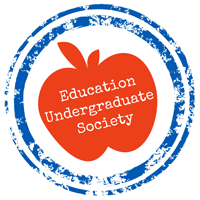 1-1:	Roll CallExecutive: Alana Millard, Kailey Doucette, Lucas Miller, Michele Loman, Pam McCallum, Abbey Hakin, Abby Salm, Kailee Lipiec, Michaela Demers, Jillian McGinleyRepresentatives: Andrew KerssensGuests: N/A1-2:	Agenda ApprovalMotion to approve by: Alana MillardChanges to agenda: None1-3:	Minutes Approval1-4:	Table Officers’ Reports:		1-4-1	President – M. Demers: Math tutors sent to Joy’s program have been very successfulDawn Burleigh has asked about a First Nations, Metis, and Inuit Day in MarchIf there is interest, will happen earlier due to practicumUpdate to the constitution is needed		1-4-2	Vice President Internal – A. Millard: As of right now there are 18 Big Teachers and 3 Little Teachers; emails have been sent to notify pre-Education students		1-4-3	Vice President External – K. Doucette: LethCamp will not be happening this yearFundraiser for the semester: Breakfast Program Sponsorship		1-4-4	Vice President Finances – L. Miller:Nothing to report.		1-4-5	Vice President Administration – E. Trinh: Added Slack as a communications method.1-5:	Directors’ Reports:		1-5-1	Member Services – P. McCallum:Caught up with memberships, 50 new sign ups.		1-5-2	Professional Development – A. Hakin:Nothing to report.		1-5-3	Tutoring Services – K. Lipiec:Changes have been made to prevent conflicts of interest as well as making tutors not responsible for academic achievement.		1-5-4	Social Activities – M. Loman:Fundraiser budget has been reallocated from LethCamp.ULSU is doing a club blood drive which all members can participate in.Planning will commence for Teacher’s Night Out and PSII send-off.Instagram has returned our email address to us.		1-5-5	Volunteer – A. Salm:Nothing to report.1-6:	Faculty Representatives’ Report: Robin BrightNothing to report.1-7:	ULSU Representative: Jillian McGinleyThe faculty is planning to make Native Studies 1000 mandatory for all Education students.1-8: 	Guest Announcements: Ian StewardsonNothing to report.1-9: 	Resolutions: None1-10: 	New Business: None1-11: 	Verbal Announcements: None1-12:	Snaps1-13:	Final Roll CallExecutive: Alana Millard, Kailey Doucette, Lucas Miller, Michele Loman, Pam McCallum, Abbey Hakin, Abby Salm, Kailee Lipiec, Michaela Demers, Jillian McGinleyRepresentatives: Andrew Kerssens1-14:	Notice of Next Meeting: Be it moved that the next meeting of the EUS will be held on January 30, 2017 in TH341 and chaired by M. Demers.Motion to move by: Abby1-15:	AdjournmentMotion to move by: KaileyEXECUTIVE COUNCILAgenda for the 2nd MeetingJanuary, 26th, 20178:00am in TH341Chair: M. Demers, Secretary: E. Trinh